СОВЕТ ДЕПУТАТОВ муниципального образования НОВОЧЕРКАССКИЙ  сельсовет Саракташского района оренбургской областитретий созывРЕШЕНИЕтридцать второго заседания Совета депутатов Новочеркасского сельсовета  третьего созыва19.12.2018                                    с. Новочеркасск                                         № 134О бюджете муниципального образования Новочеркасский сельсовет Саракташского района Оренбургской области на 2019 годи плановый период 2020-2021 г.г.	Рассмотрев основные параметры местного бюджета на 2019 год и плановый период 2020-2021 г.г.Совет депутатов Новочеркасского сельсовета РЕШИЛ:     	                     	              1. Утвердить основные характеристики местного бюджета  на 2019 год и плановый период  2020-2021 г.г.:1) общий объем доходов местного бюджета на 2019 г. в сумме 14 927 088  рублей; на 2020г. в сумме 13 956 300 рублей; на 2021 г. в сумме 14 181 800 рублей;2) общий объем расходов местного бюджета  на 2019г. в сумме 14 927 088  рублей; на 2020г. в сумме 13 956 300 рублей; на 2021 г. в сумме 14 181 800 рублей;3) дефицит местного  бюджета на 2019г. в сумме 0,00 рублей; и на плановый период 2020-2021 г.г. в сумме 0,00 рублей.4) верхний предел муниципального внутреннего долга  0,00 сельсовета на 1 января 2020 года в сумме  0,00  рублей, в том числе по муниципальным гарантиям на 1 января 2019 года в сумме  0,00  рублей.2 Утвердить источники внутреннего финансирования дефицита местного бюджета  на 2019 год и плановый период  2020-2021 г.г.  согласно приложению 1 к настоящему решению.3. Бюджетные ассигнования на исполнение публичных нормативных обязательств не планируются.4. Утвердить перечень главных распорядителей средств местного бюджета на 2019 год и плановый период  2020-2021 г.г.  согласно приложению 2.5.  Утвердить перечень главных администраторов (администраторов) доходов  местного бюджета на 2019 год и плановый период  2020-2021 г.г.  согласно приложению 3.6.Утвердить перечень главных администраторов источников финансирования дефицита местного бюджета на 2019 год и плановый период  2020-2021 г.г.   согласно приложению 4.7. Учесть поступление доходов в местный бюджет на 2019 год и плановый период  2020-2021 г.г.   согласно приложению 5.8. Утвердить распределение бюджетных ассигнований  местного бюджета  на 2019 год и плановый период  2020-2021 г.г.  по разделам и подразделам расходов классификации расходов бюджетов согласно приложению 6.9.  Утвердить распределение бюджетных ассигнований из местного бюджета  на 2019 год и плановый период  2020-2021 г.г.  по разделам,  подразделам,  целевым статьям и видам расходов классификации расходов бюджетов согласно приложению 7.10. Утвердить ведомственную структуру расходов местного бюджета на 2019 год и плановый период  2020 - 2021 г.г.  согласно приложению 8. 11. Привлечение  бюджетных кредитов  от кредитных организаций  в 2019 году и плановом периоде на  2020-2021 г.г.  не планируется.12. Администрация Новочеркасского сельсовета не вправе принимать решения, приводящие к увеличению в 2019 году численности муниципальных служащих и работников казенных учреждений.13.  Настоящее решение вступает в силу с 1 января 2019 года.14. Контроль за исполнением данного решения возложить на постоянную комиссию по бюджетной, налоговой и финансовой политике, собственности и экономическим вопросам, торговле и быту (Закирова Р.Г.) 15. Настоящее решение подлежит обнародованию не позднее 10 дней после его подписания и размещению на официальном сайте муниципального образования Новочеркасский сельсовет  Саракташского района Оренбургской области в сети «Интернет».Председатель Совета депутатов сельсовета,	Глава муниципального образованияНовочеркасский сельсовет                                                            Н.Ф.СуюндуковРазослано: орготделу администрации района, прокуратуре, финансовый отдел администрации Саракташского района, бухгалтерии.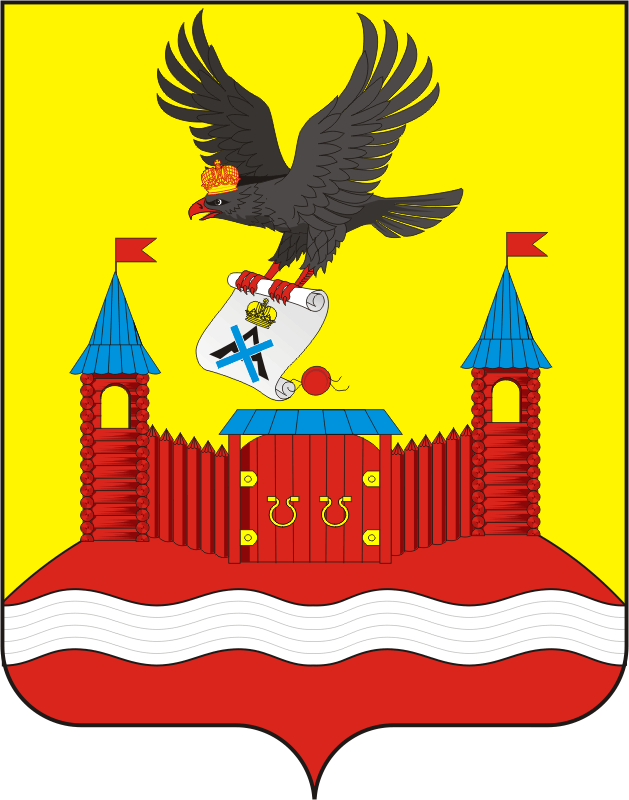 